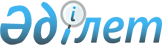 Қазақ ССР Министрлер Кабинетiнiң 1991 жылғы 25 маусымдағы N 396 қаулысының күшi жойылған деп тану туралыҚазақстан Республикасы Үкiметiнiң қаулысы 1996 жылғы 13 наурыздағы N 310



          Қазақстан Республикасының Үкiметi қаулы етедi:




          "Қ.Қ.Жүйрiков жолдас туралы" Қазақ ССР Министрлер Кабинетiнiң
1991 жылғы 25 маусымдағы N 396 қаулысының күшi жойылған деп танылсын.





     Қазақстан Республикасы
      Премьер-Министрiнiң
       бiрiншi орынбасары


					© 2012. Қазақстан Республикасы Әділет министрлігінің «Қазақстан Республикасының Заңнама және құқықтық ақпарат институты» ШЖҚ РМК
				